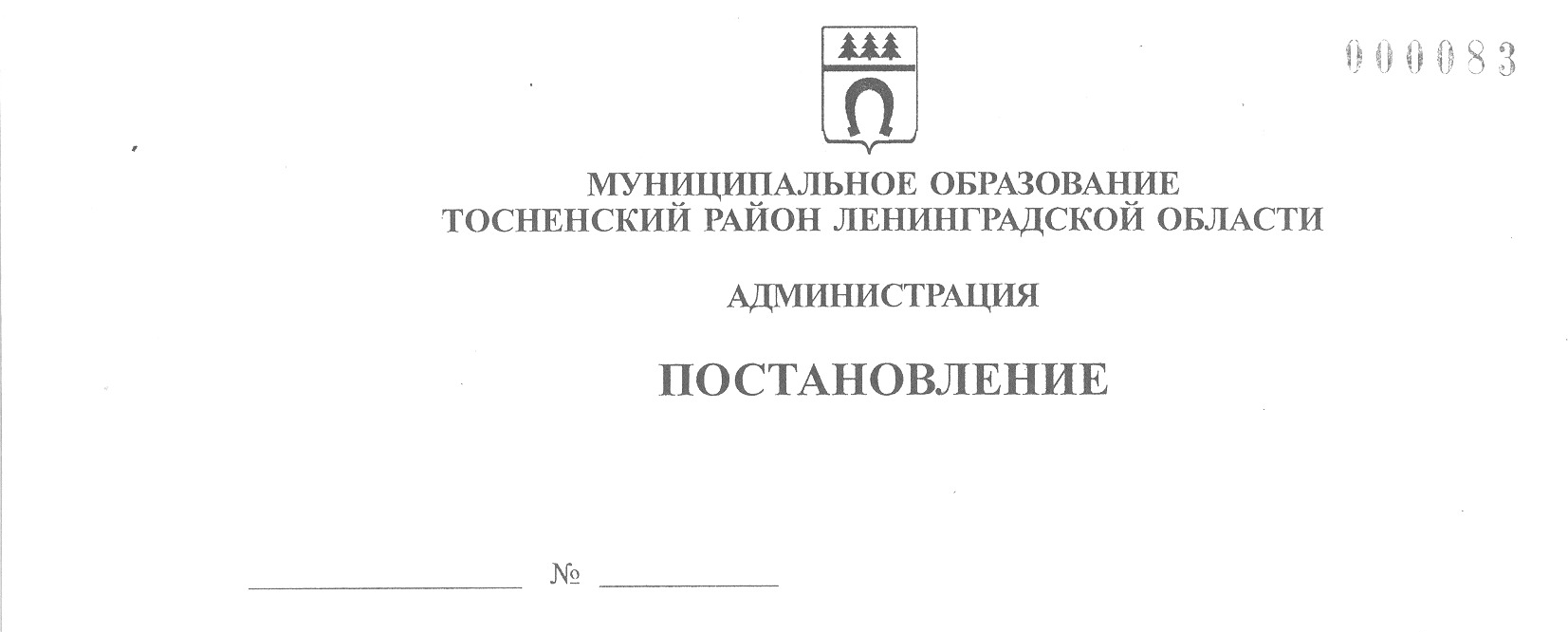 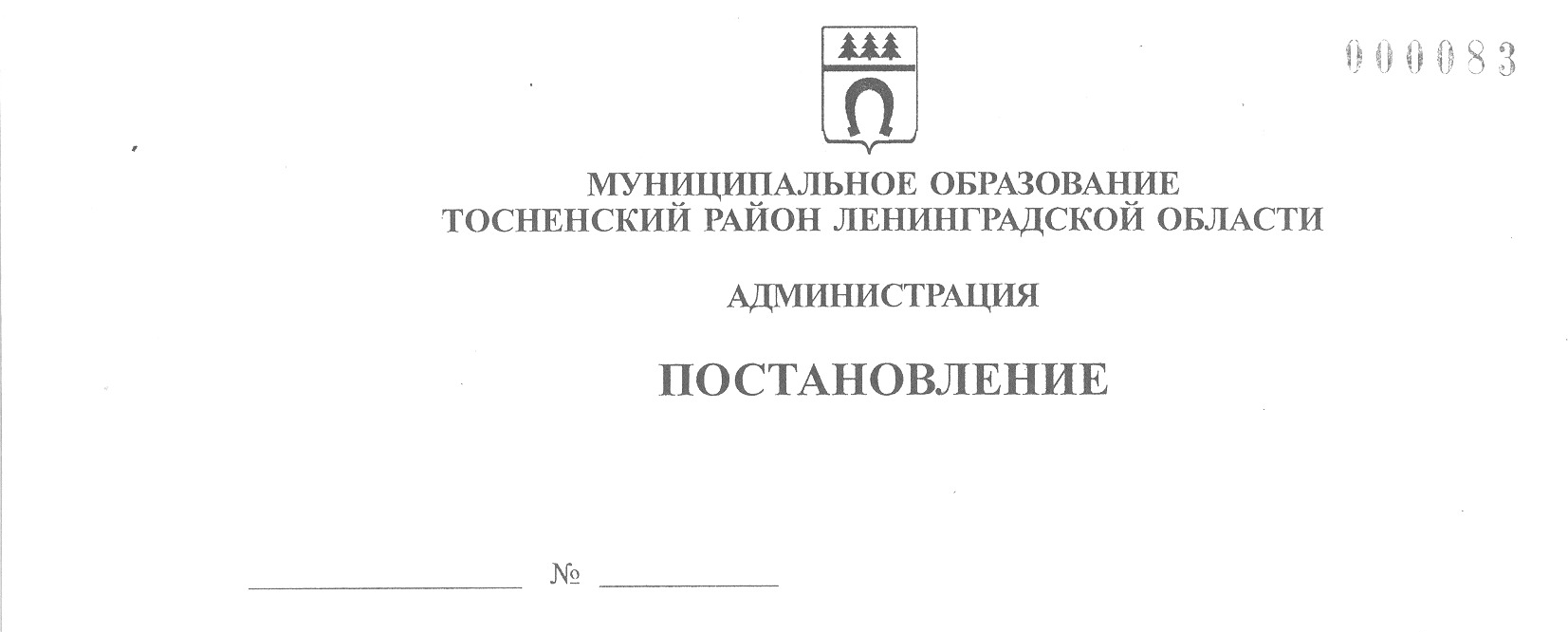      18.03.2022                       890-паО предоставлении разрешения на условно разрешенный вид использования «для индивидуального жилищного строительства» с кодом 2.1	В соответствии с п. 9 ст. 39 Градостроительного кодекса Российской Федерации, 
п. 1 ст. 79 Правил землепользования и застройки Тосненского городского поселения Тосненского района Ленинградской области, с учетом рекомендаций комиссии по подготовке проектов правил землепользования и застройки при администрации муниципального образования Тосненский район Ленинградской области администрация муниципального образования Тосненский район Ленинградской областиПОСТАНОВЛЯЕТ:	1. Предоставить обществу с ограниченной ответственностью «Дыбенко» 
(ИНН 7811431723, адрес: 197101, Санкт-Петербург, ул. Рентгена, д. 7, лит. А, пом. 1-Н)   разрешение на условно разрешенный вид использования «для индивидуального жилищного строительства» с кодом 2.1 для земельного участка площадью 1200 кв. метров № 41 (условный номер образуемого земельного участка), образуемого на основании проекта планировки территории и проекта межевания территории земельного участка с кадастровым номером 47:26:0139001:67, расположенного в массиве «Ушаки», уч. «Новолисино», №№ 143, 144, 145, д. Еглизи Тосненского района, утвержденного приказом комитета 
градостроительной политики Ленинградской области от 22.10.2021 № 135.	2. Пресс-службе комитета по организационной работе, местному самоуправлению, межнациональным и межконфессиональным отношениям администрации муниципального образования Тосненский район Ленинградской области обеспечить опубликование настоящего постановления в порядке, установленном для официального опубликования 
и обнародования муниципальных правовых актов Уставом муниципального образования Тосненский муниципальный район Ленинградской области.	3. Контроль за исполнением постановления возложить на заместителя главы 
администрации муниципального образования Тосненский район Ленинградской области Ануфриева О.А.Глава администрации                                                                                          А.Г. КлементьевЖижова Елена Михайловна, 8(81361)200425 гв